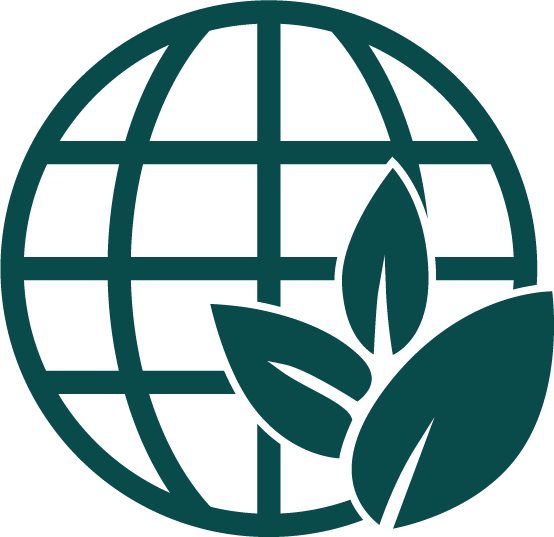 ArbeitsblattKlimagerechtigkeitWas bedeutet es und warum ist es so wichtig? 
Beantworte folgende Fragen mit feelOK.de: feelok.de/klima 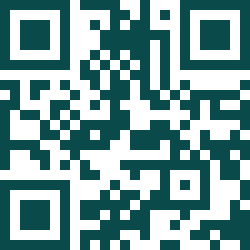 Überlegt euch in Kleingruppen, was in Abbildung 1 und Abbildung 2 zu sehen ist und versucht einen Zusammenhang zwischen den beiden Grafiken herzustellen. Sammelt eure Ergebnisse dann in der Klasse und überlegt euch, was das Ganze darstellen soll. 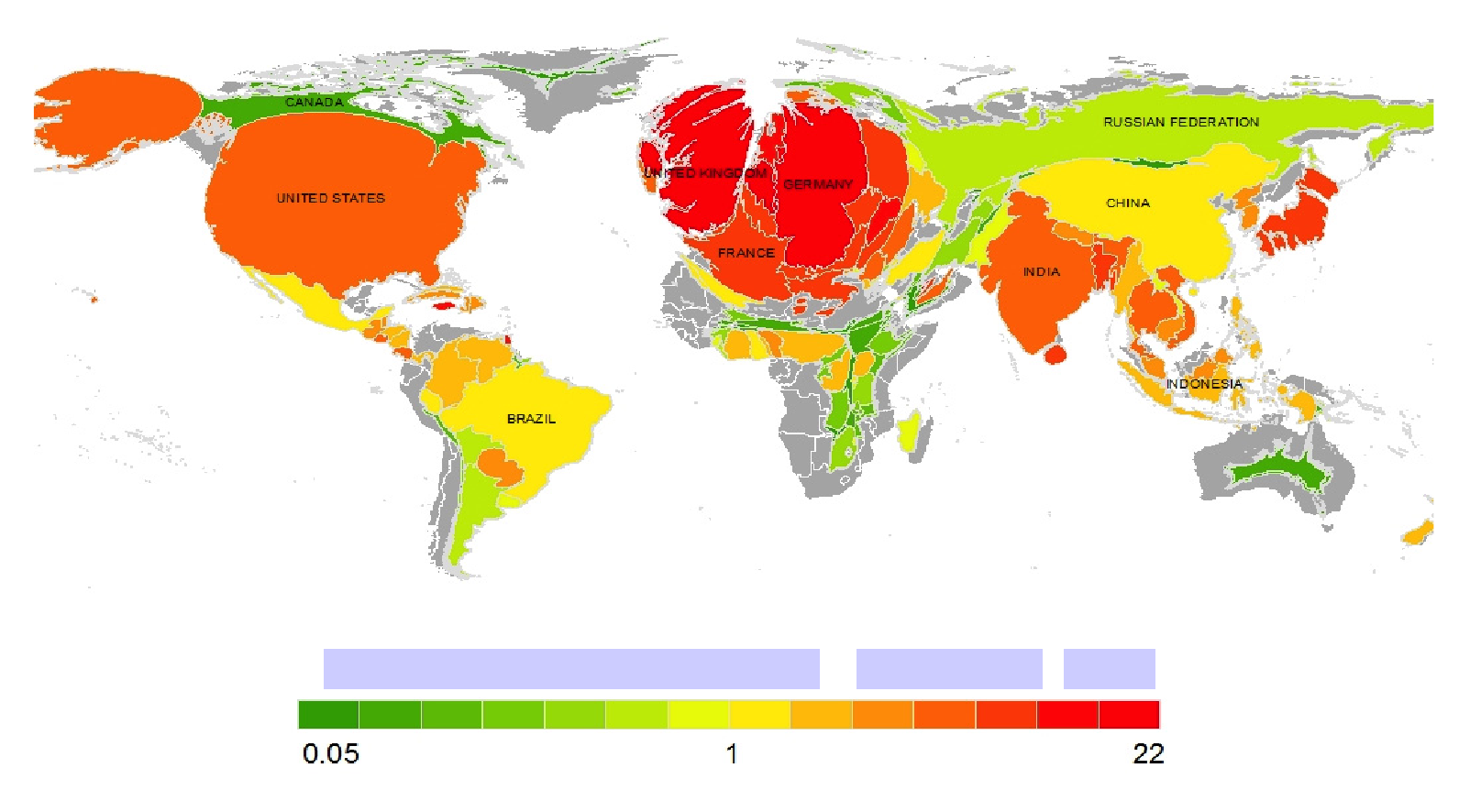 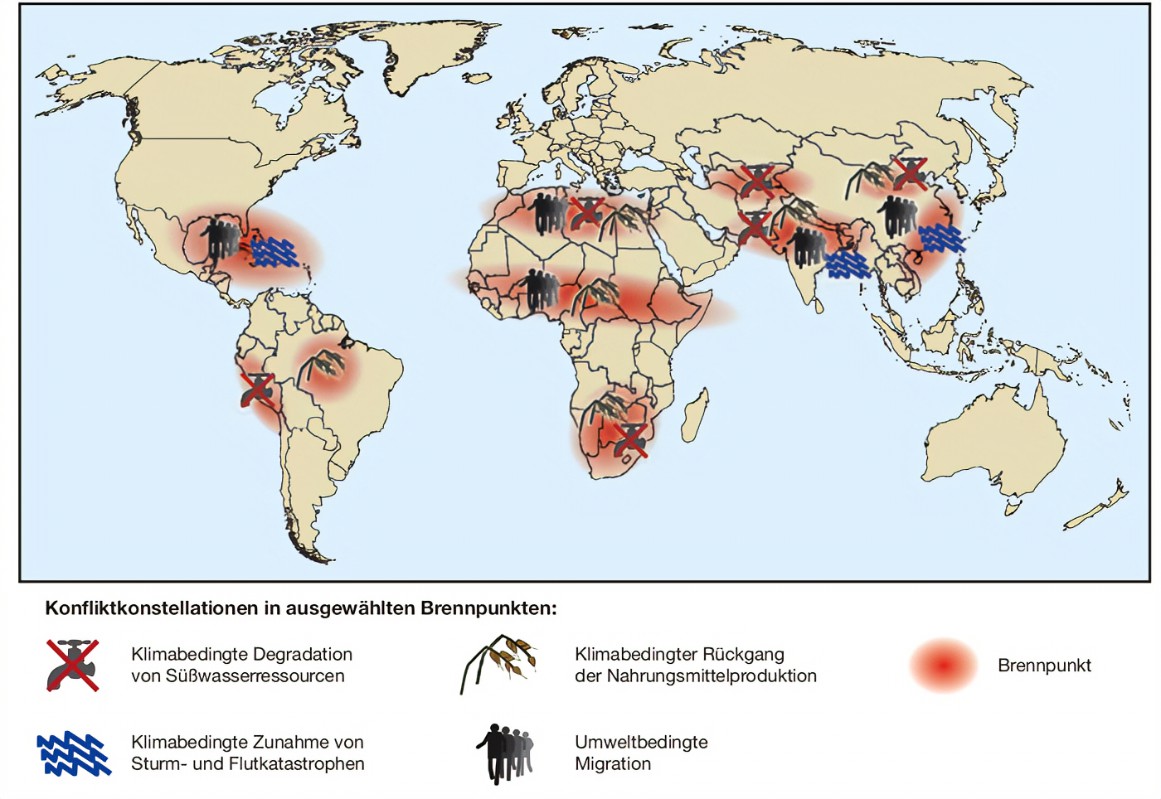 A) Schaut euch nun den Videoclip «Konsum-Migration-Klimawandel (Kaffee)» an:https://youtu.be/2qXwsonUfCw
B) Findet euch in 2er Gruppen zusammen und überlegt euch, mit welchen Herausforderungen die Menschen vor Ort zu kämpfen haben. C) Überlegt euch, wie die Menschen bei ihren Herausforderungen unterstützt werden können. 
© ein Projekt von myclimateWeitere Arbeitsblätter auf feelok - Lehrpersonen und Multiplikator:innenwww.feel-ok.ch, www.feel-ok.at, www.feelok.de